Тема: Часы (закрепление). Решение примеров. Геометрические фигуры.Подпиши время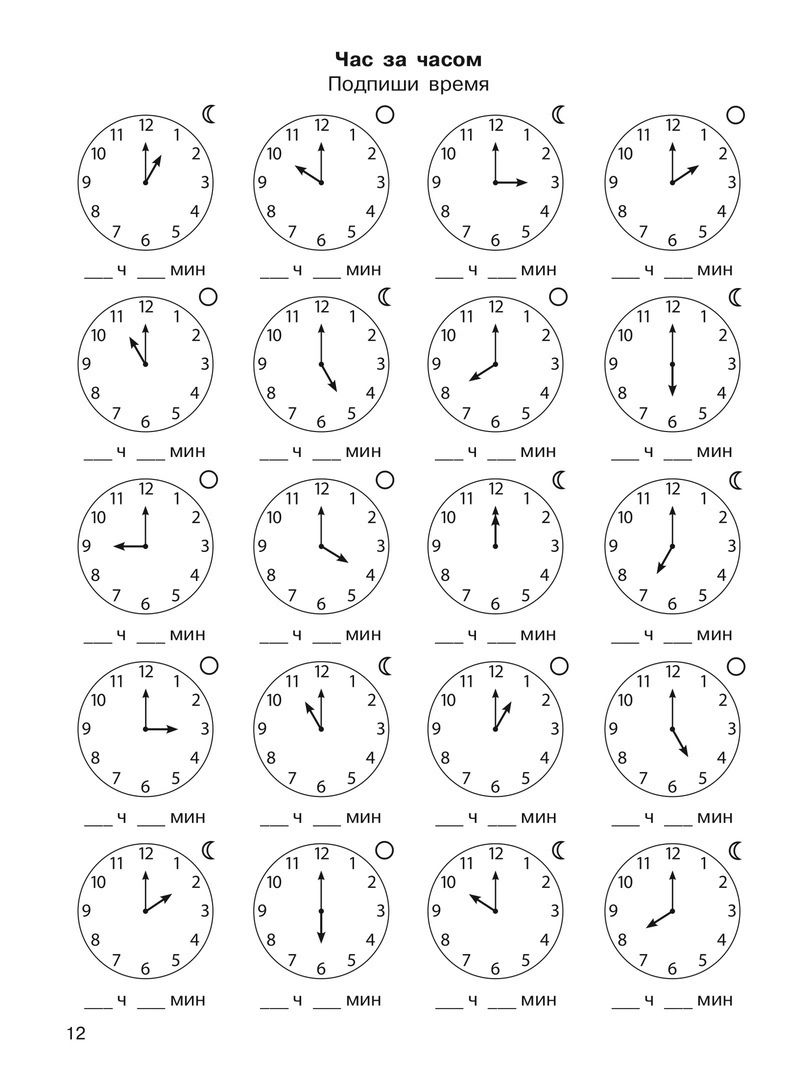 Посчитай сколько фигур. Результат запиши в квадрат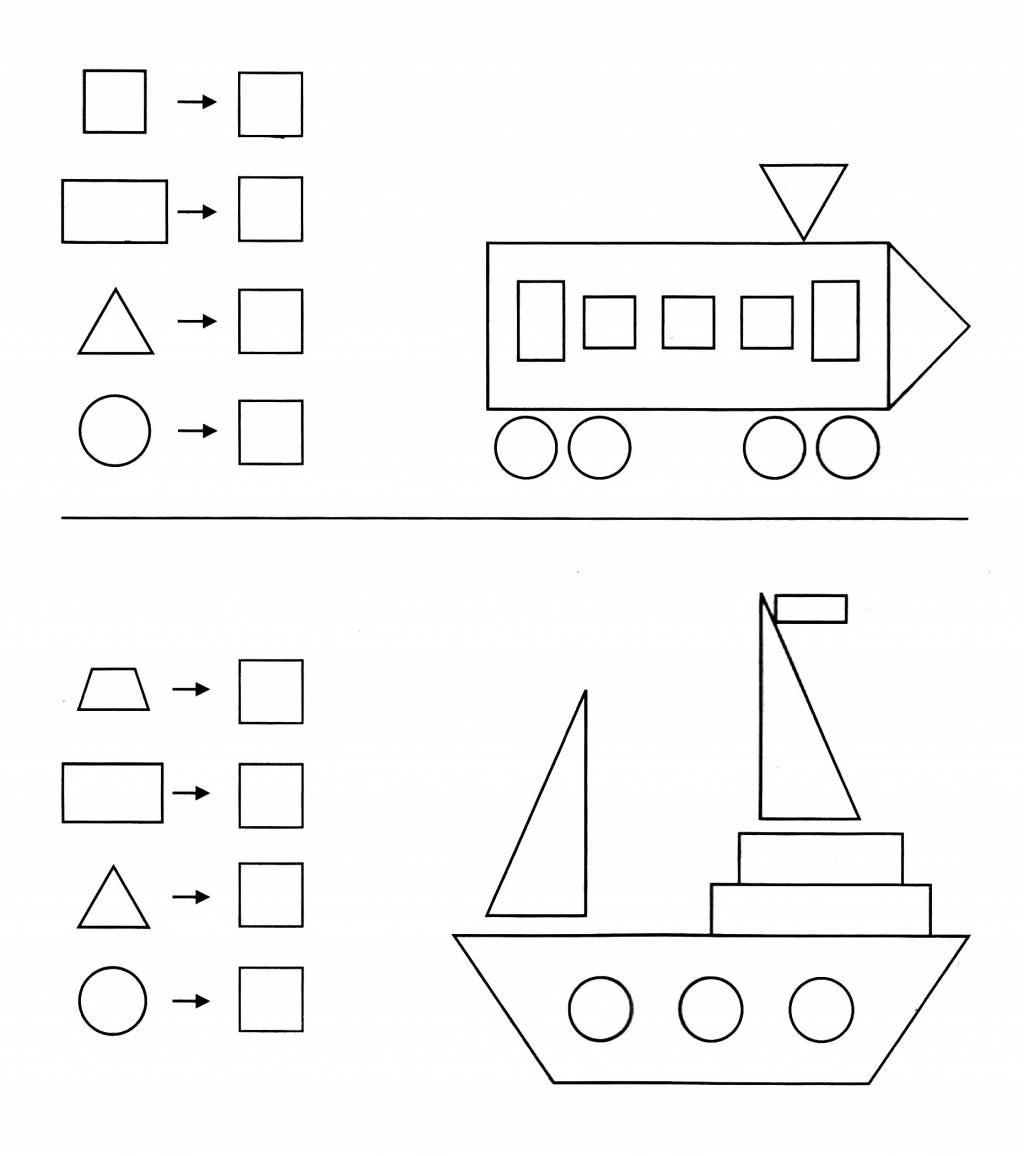 Реши примеры по картинке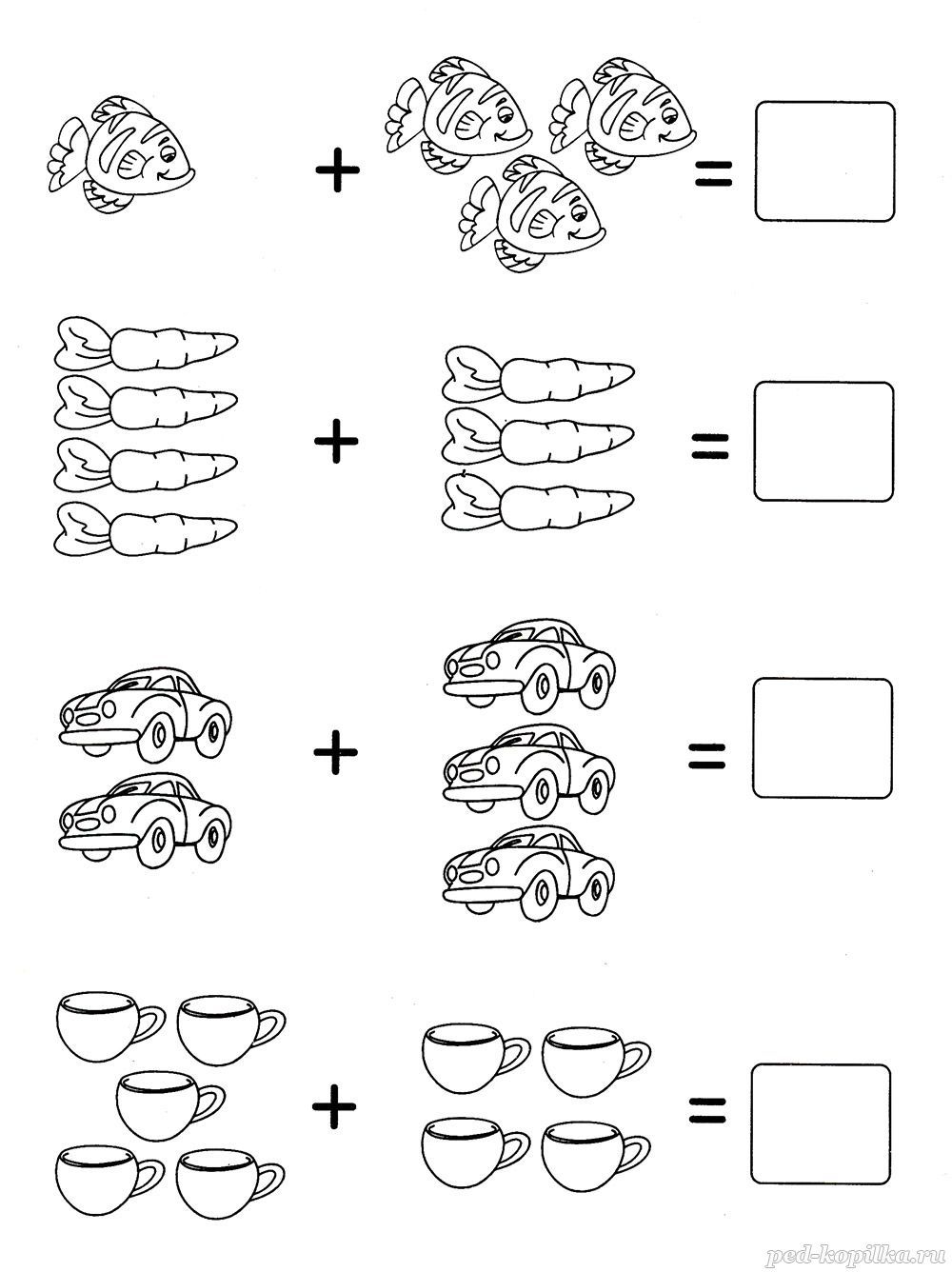 